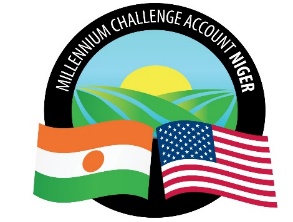 MILLENNIUM CHALLENGE ACCOUNT – NIGER (MCA-Niger)ADDENDUM N° 1Les soumissionnaires doivent impérativement se conformer à ce présent addendum et toute offre qui ne tient pas compte de cet addendum sera rejetée.LE RESTE EST SANS CHANGEMENTLE DIRECTEUR GENERAL MAMANE ANNOUDate de publication de l’Addendum19 septembre 2022Demande des Cotations N°IR/MSM/1/NSC/203/21TitreReproduction de nouveaux formulaires de formalisation des droits fonciers (Formulaires, Cahiers  et Registres)AcheteurMCA-NigerII. INVITATIONII. INVITATIONAU LIEU DELIRELa date limite de réception des cotations est fixée au 20 septembre 2022 à 10 heures 00 minute (heure locale)La date limite de réception des cotations est désormais fixée au vendredi 23 septembre   2022 à 10 heures 00 minute (heure locale)ANNEXE A4. SPÉCIFICATIONS TECHNIQUES DES BIENSANNEXE A4. SPÉCIFICATIONS TECHNIQUES DES BIENSAU LIEU DELIRE